ОглавлениеВведение………………………………………………………стр.3Основная частьТеоретический обзор……………………………………..стр.4Эксперементально-практическая работа………………...стр.5Анализ полученных результатов………………………...стр.9Заключение……………………………………………………стр.10Список литературы…………………………………………...стр.102.ВведениеАктуальность исследования - Привычное не удивляет, и то, что мы постоянно используем, лишено таинственности. К примеру, вода. Вода – самое простое и привычное вещество на планете. Кажется, что проще воды ничего не бывает. Но как ни странно, о воде, веществе таком привычном и знакомом, мы знаем далеко не все.На уроках окружающего мира мы изучали свойства воды, проводили опыты. Я тогда очень многое узнала про воду. Полученных знаний мне оказалось недостаточно и мне захотелось еще больше раскрыть тайну воды. Вода хранит много секретов. А чтобы узнать некоторые из них, я буду исследовать воду.Предмет исследования: свойства воды.Объект исследования: вода и её твёрдое состояние лёд.Цель моей исследовательской работы: выявить удивительные свойства и тайны воды.Для достижения цели были поставлены задачи:изучить информацию о свойствах воды, используя научно-популярную литературу, интернет -сайты;провести физические опыты по исследованию свойств воды;сформулировать выводы.Методы исследования:анализ литературы по данной теме; опыты и эксперименты.Гипотеза работы: «Предположим, что вода – это не только источник жизни на Земле, но и самое загадочное вещество на планете». В результате исследования она будет доказана или опровергнута. 31.Основная часть1.1 Теоретический обзорВ моих поисках про воду помогли Электронные ресурсы, книга Ситникова В.П. «Кто есть кто в природе».Так что же такое вода? По словарю В.Даля «Вода – стихийная жидкость, ниспадающая в виде дождя и снега, образующая на земле родники, ручьи, озёра и реки, а вместе с солью – моря».Вода - это не просто обычная жидкость. Это самое распространенное вещество в природе. Землю иногда называют «Голубой планетой». А вы знаете, что когда-то миллионы лет тому назад именно в воде зародились первые живые существа. В течение многих тысячелетий они развивались, мир живых существ становился всё более разнообразным. И сейчас на нашей планете живут и люди, и животные, и птицы, и рыбы, и насекомые, и растения. И всё это благодаря воде!Прочитав  статьи в книге и Интернете, я узнала, что вода была еще до появления человека: жизнь возникла в водной среде. Вода – единственное вещество на Земле, которое существует в природе в трёх состояниях – жидком, твёрдом и газообразном. [1]Представители животного и растительного мира содержат такое же обилие воды в своих организмах.Почти 70% поверхности нашей планеты занято океанами и морями. Твёрдой водой: снегом и льдом покрыто 20% суши. Из общего количества воды на Земле большая часть - это солёные воды Мирового океана, и меньшая - пресная вода.Молекулы воды обнаружены в межзвёздном пространстве. Вода входит в состав комет, большинства планет солнечной системы и их спутников.Вода обладает уникальными химическими и физическими свойствами.4Экспериментально-практическая работа        На уроках окружающего мира мы говорили о воде, проделывали несколько опытов, из которых узнали, что вода не имеет запаха, цвета, вкуса, принимает форму того предмета, куда её наливают. Только у воды есть 3 состояния: жидкое, твёрдое и газообразное. После уроков учительница предложила нам из разных источников выяснить, какими ещё свойствами обладает вода. Выполняя это задание, меня заинтересовала тема воды, и я решила исследовать её тайны.Изучить свойства воды и раскрыть её тайны я решила с помощью опытов.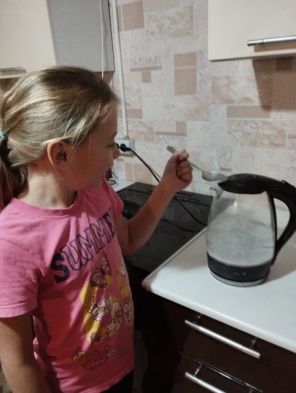 1.Наливаем в чайник воды и доводим до кипения. Вода при кипении превращается в прозрачный водяной пар, который мы не видим. Этот процесс перехода жидкой воды в газообразное состояние называется испарением. Невидимый водяной пар находится над кипящей водой, у самого основания носика. Остывая на воздухе пар превращается в туман. А туман – это мельчайшие капельки жидкой воды. Его то мы и видим, когда он струей вырывается из носика чайника вверх.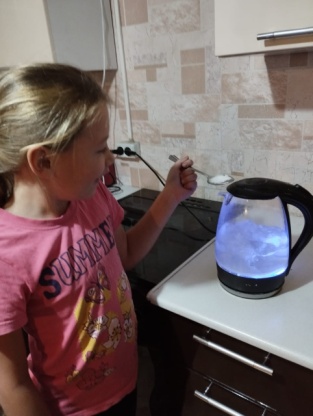 52.К носику чайника подставим холодную ложку (я насыпала немного снега, т.к. у меня в ложке было мало капелек). Она мгновенно покрывается мельчайшими капельками воды. Выносим ложку с каплями на мороз или положим ее в морозильник – ложка покроется ледяной коркой. Вносим ее в теплую комнату – в ложке вновь окажется вода. Мы вернули воду в начальное состояние.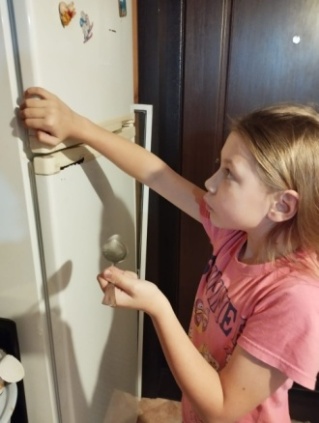 Везде, где есть вода, при любой температуре воздуха происходит процесс испарения – ее превращения в водяной пар.3. Одно из свойств воды полностью противоречит всем законам природы и в то же время является одним из важнейших ее законов. Я узнала, что при нагревании все вещества расширяются, при охлаждении – сжимаются.Если налить в бутылочку воду по горлышко, плотно закрыть и выставить на мороз. Бутылочка лопнет (правда, я долго этого ждала). Значит, при замерзании воды стало не меньше, а больше! Увеличилось расстояние между молекулами замерзшей воды, и лед стал занимать больше места, чем жидкая вода. При этом он стал и легче. Проверим это. Бросаю в стакан воды кусок льда. И что вижу? Лед плавает в воде.        4.Определим свойства жидкой воды, нальем в один стакан воду, а в другой – молоко. Сравним при помощи органов чувств воду и молоко, определим цвет, вкус и запах воды. Вода бесцветна, без вкуса, без запаха. Опустим одну ложку в стакан с водой, другую – в стакан с молоком. Сделаем вывод о прозрачности. Вода прозрачна.65. Капнем воду на любую поверхность. Посмотрим на ее форму. Добавим еще три-четыре капли. Что произошло? Большая капля воды растеклась. Это свойство воды называется текучестью. Вывод: текучестью обладают все жидкости (сок, чай, газировка).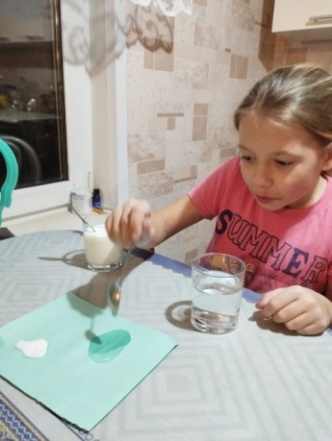          6. Нальем в стакан воды, добавим ложку сахарного песка и размешаем. Вода станет сладкой. В воде растворяются другие вещества. Минеральные вещества могут всасываться корнями растений, только растворившись в воде. Вывод: вода- растворитель.  Опыт «Цветок, распустившийся на воде».Я использовала: самодельный бумажный цветок, тарелку с водой. Цель опыта: показать, как может ещё проявляться капиллярность.         Я сделала из бумаги цветок, согнула лепестки к центру и положила его в тарелку с водой. И, совсем неожиданно для меня, цветок начал раскрываться. Произошло это потому, что вода в силу капиллярности проникает в самые маленькие пустые пространства между волокнами бумаги и заполняет их, бумага набухает, сгибы на ней распрямляются, и цветок распускается.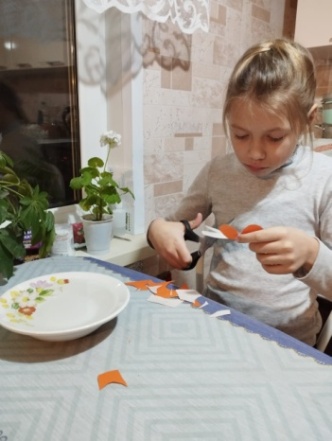 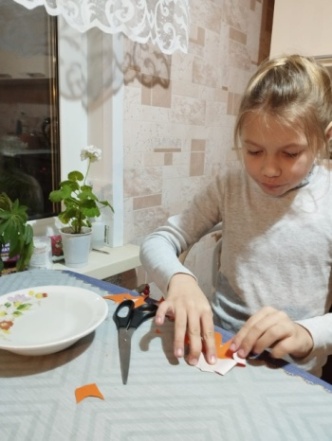 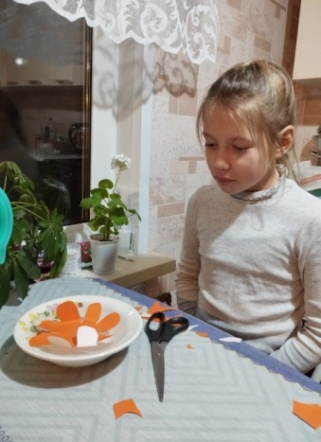 7             Вывод: Как  правило,  вода  стремится  вниз,  но  по  капиллярам  она  может подниматься вверх.Где это встречается в нашей жизни?1. При глажке белья. Если мы гладим сухое бельё, оно разглаживается хуже, а когда увлажняем ткань (побрызгаем водой или через мокрую марлю), то разглаживается гораздо легче. Потому что волокна ткани также поглощают влагу и стремятся выпрямиться.2. То же самое происходит при заваривании крупнолистового чая, мы наблюдаем, как  скрученные листья расправляются.Распускающиеся цветы на воде(Электронный рессурс)https://nsportal.ru/ap/blog/nauchno-tehnicheskoe-tvorchestvo/2020/07/22/raspuskayushchiesya-bumazhnye-tsvety-na-vodeОпыт  «Ледовая пленница».На уроке окружающего мира мы  узнали,  что  при    0ºС  вода  превращается  в  лёд,  а  значит,  чтобы  лёд  превратить снова в воду, его надо нагреть.  Поднять завесу над этой тайной  мне помог  опыт, который я выполняла домаОборудование для опыта: кубик льда, ёмкость с водой, зубочистка и соль, морозильная камера.Цель опыта: показать, что лед можно растопить солью.Я налила воду в ванночку для приготовления льда и когда вода стала подмерзать, положила на нее две зубочистки. Они вмерзли в воду. Как быстрее вытащить зубочистку из ледового плена, не дожидаясь, когда лед растает? Кубик льда кладём в миску с водой, сверху кладем зубочистку, посыпаем вокруг неё совсем немного соли. Теперь подождём пару секунд и поднимем зубочистку. Вторая зубочистка еще оставалась «ледовой пленницей» и я спокойно подняла кубик льда.8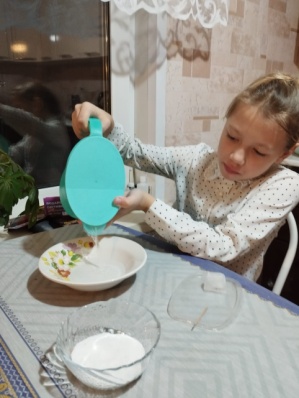 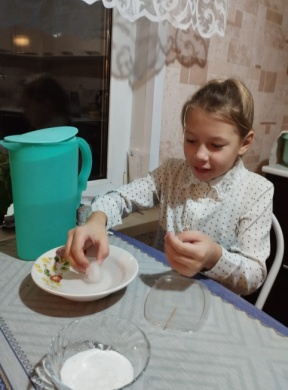 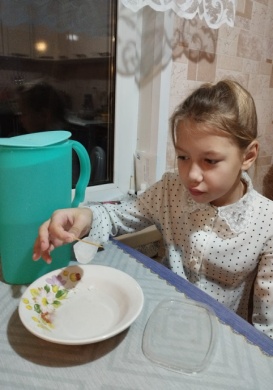 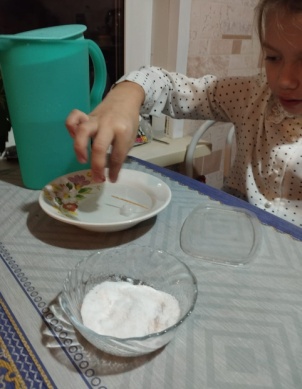 Результат: зубочистка приклеилась ко льду настолько сильно, что подняла весь кубик!Вывод: секрет прост - во всем «виновата» соль. Чтобы замёрзнуть, солёной воде необходима более низкая температура, чем пресной. Посыпав соль на кубик, мы заставили лёд таять. При этом солёный раствор постепенно стекает в ёмкость, а зубочистка вмерзает в новообразованный лёд. Поэтому зимой и посыпают дороги солью, чтобы снег и лед таяли. Можно ли зубочисткой поднять кубик льда (Электронный ресурс)https://studopedia.ru/25_73913_opit-devyatiy-mozhno-li-zubochistkoy-podnyat-kubik-lda.html1.3. Анализ полученных результатов.Благодаря проведенным опытам и экспериментам, я узнала, что:Вода из жидкого состояния переходит в газообразное, из газообразного в жидкое, из жидкого в твердое состояние. При нагревании молекулы воды расширяются, при охлаждении – сжимаются. При проведении моего опыта- получилось наоборот. Вода в баночке замерзла и банка лопнула.Вода прозрачна (бесцветна), без вкуса, без запаха, текуча, растворитель, по капиллярам поднимается вверх.Лед превращается в воду под действием тепла, растопляется под действием соли и легче воды.9ЗаключениеВода удивительна. Имеет свои уникальные и тонкие черты. Она бесцветна, без вкуса, без запаха, прозрачна, не имеет формы, текуча, обладает теплоемкостью и является хорошим растворителем. Туман, облака, роса, дождь, град, иней, снег, гололед, изморозь - все это вода в разных состояниях. Без нее не обходятся ни в одном уголке нашей планеты. Ее влияние поистине огромно. Люди должны сохранить присутствие воды в нашей жизни.«Ведь вода – это и есть жизнь»  – писал А. Де Сент-Экзюпери.Список  литературы1.Ситников В.П. Кто есть кто в мире природы. – М.: АСТ: СЛОВО, 2010. – 320с.Занимательные опыты(Электронный ресурс)https://dou163.ru/images/19-20/str-ped/udodova/kart/Zanimatelnye_opyty_i_eksperimenty.pdfРаспускающиеся цветы на воде(Электронный рессурс)https://nsportal.ru/ap/blog/nauchno-tehnicheskoe-tvorchestvo/2020/07/22/raspuskayushchiesya-bumazhnye-tsvety-na-vodeМожно ли зубочисткой поднять кубик льда(Электронный ресурс)https://studopedia.ru/25_73913_opit-devyatiy-mozhno-li-zubochistkoy-podnyat-kubik-lda.html10Ф.И.О. участника Борзенкова Софья ДенисовнаНазвание работыТри секрета воды3 классМесто учёбыМБОУ «Нижнесуэтукская СШ»РуководительГлубокова Лидия Алексеевна, учитель начальных классовКонтакты руководителя8 923 322 83 69, lidiaglubokova3@gmail.com